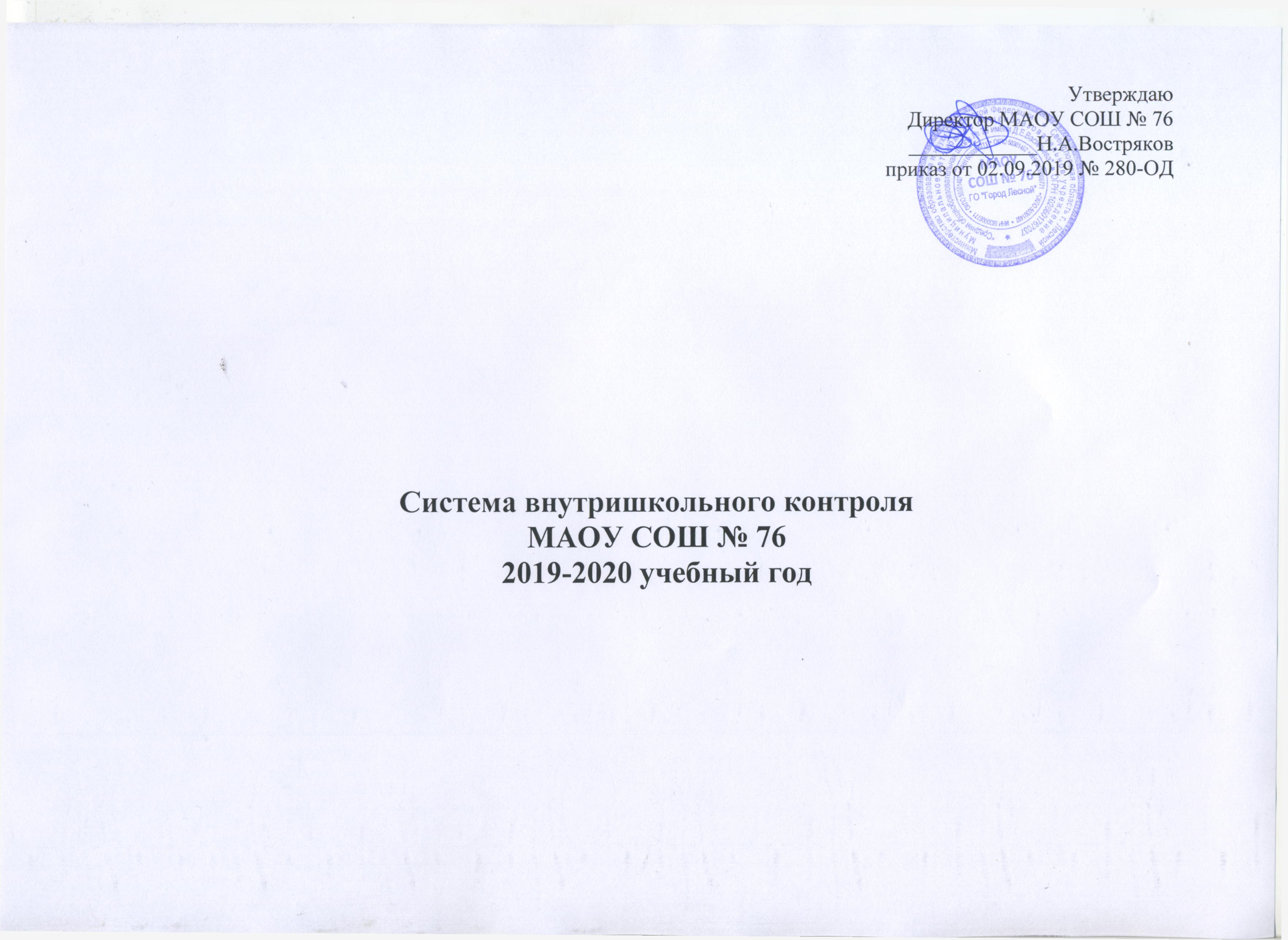 Контроль за выполнением всеобуча.Контроль за школьной документацией.Контроль за состоянием преподавания учебных предметов.       4. Контроль качества предметной и метапредметной компетентностей в начальной, основной и средней  школе5 .График мероприятий по оценке качества подготовки обучающихся и реализации образовательных программ в МАОУ СОШ  в 2019-2020 учебном году6.Контроль за работой педагогических кадров.Содержание информацииПериодичность сбора информацииПериодичность сбора информацииПериодичность сбора информацииПериодичность сбора информацииПериодичность сбора информацииПериодичность сбора информацииПериодичность сбора информацииПериодичность сбора информацииПериодичность сбора информацииПериодичность сбора информацииПериодичность сбора информацииПериодичность сбора информацииПериодичность сбора информацииПериодичность сбора информацииПериодичность сбора информацииПериодичность сбора информацииПериодичность сбора информацииПериодичность сбора информацииПериодичность сбора информацииПериодичность сбора информацииМетоды сбора информацииИспользование информацииСодержание информацииавгустсентябрьсентябрьоктябрьоктябрьноябрьноябрьдекабрьдекабрьЯнварьЯнварьфевральфевральмартмартапрельапрельмаймайиюньМетоды сбора информацииИспользование информацииСтатистическая отчетность и движение учащихсяВостряков Н.А.Королева Н.А.Востряков Н.А.Королева Н.А.Востряков Н.А.Королева Н.А.Востряков Н.А.Королева Н.А.Востряков Н.А.Королева Н.А.СобеседованиеОтчеты кл.рук.Составление ОО-1Отчет в УОКомплектование и обеспеченность учебникамиКнязева Е.Н..Князева Е.Н..Князева Е.Н..Князева Е.Н..Князева Е.Н..Князева Е.Н..СобеседованиеОтчетСовещание при директореМетодсоветРабочая программа учителей - предметниковСемяшкина О.ССемяшкина О.ССемяшкина О.СПрограмма по воспитательной работеНапалкова ТМНапалкова ТМПосещаемость занятий  учащимисяЗВР, социальный педагогЗВР, социальный педагогЗВР, социальный педагогЗВР, социальный педагогЗВР, социальный педагогЗВР, социальный педагогЗВР, социальный педагогЗВР, социальный педагогЗВР, социальный педагогЗВР, социальный педагогЗВР, социальный педагогЗВР, социальный педагогЗВР, социальный педагогЗВР, социальный педагогЗВР, социальный педагогЗВР, социальный педагогЗВР, социальный педагогЗВР, социальный педагогЗВР, социальный педагогЗВР, социальный педагогНаблюдениеСобеседование Совещ. при директ.Совет профилактикиВнеурочная деятельностьНапалкова ТМНапалкова ТМНапалкова ТМ.Напалкова ТМ.Напалкова ТМНапалкова ТМНапалкова ТМНапалкова ТМНапалкова ТМНапалкова ТМНаблюдениеИзучение документацииСовещ. при директоре.СправкаСан.-гиг.  режим  и техника безопасностиВостряков Н.А.,Белова М.В.Востряков Н.А.,Белова М.В.Востряков Н.А.,Белова М.В.Востряков Н.А.,Белова М.В.Востряков Н.А.,Белова М.В.Востряков Н.А.,Белова М.В.Востряков Н.А.,Белова М.В.Востряков Н.А.,Белова М.В.Востряков Н.А.,Белова М.В.Востряков Н.А.,Белова М.В.Востряков Н.А.,Белова М.В.Востряков Н.А.,Белова М.В.Востряков Н.А.,Белова М.В.Востряков Н.А.,Белова М.В.Востряков Н.А.,Белова М.В.Востряков Н.А.,Белова М.В.Востряков Н.А.,Белова М.В.Востряков Н.А.,Белова М.В.Востряков Н.А.,Белова М.В.Востряков Н.А.,Белова М.В.НаблюдениеРейдыСовещ. при директ.Произв. совещ.Работа с неуспевающими детьмиЗУВР, ЗВР, социальный педагогЗУВР, ЗВР, социальный педагогЗУВР, ЗВР, социальный педагогЗУВР, ЗВР, социальный педагогЗУВР, ЗВР, социальный педагогЗУВР, ЗВР, социальный педагогЗУВР, ЗВР, социальный педагогЗУВР, ЗВР, социальный педагогЗУВР, ЗВР, социальный педагогЗУВР, ЗВР, социальный педагогЗУВР, ЗВР, социальный педагогЗУВР, ЗВР, социальный педагогЗУВР, ЗВР, социальный педагогЗУВР, ЗВР, социальный педагогЗУВР, ЗВР, социальный педагогЗУВР, ЗВР, социальный педагогЗУВР, ЗВР, социальный педагогЗУВР, ЗВР, социальный педагогЗУВР, ЗВР, социальный педагогЗУВР, ЗВР, социальный педагогНаблюдениеИзучение документацииСобеседованиеПроизв. совещанияПедсоветСовет профилактикиРабота с длительно и часто болеющими детьмиЗУВРЗУВРЗУВРЗУВРЗУВРЗУВРСобеседованиеИзучение документацииСовещание при директореРабота с уч-ся, треб. особого внимания («трудными», неблаг. семьями.)ЗВР, социальный педагогЗВР, социальный педагогЗВР, социальный педагогЗВР, социальный педагогЗВР, социальный педагогЗВР, социальный педагогЗВР, социальный педагогЗВР, социальный педагогЗВР, социальный педагогЗВР, социальный педагогЗВР, социальный педагогЗВР, социальный педагогЗВР, социальный педагогЗВР, социальный педагогЗВР, социальный педагогЗВР, социальный педагогЗВР, социальный педагогЗВР, социальный педагогЗВР, социальный педагогЗВР, социальный педагогНаблюдениеСобеседованиеИзучение документацииСовет  профилакт.Совещание при директореШМО кл. руков.Питание учащихсясоциальный педагогсоциальный педагогсоциальный педагогсоциальный педагогсоциальный педагогсоциальный педагогсоциальный педагогсоциальный педагогсоциальный педагогсоциальный педагогсоциальный педагогсоциальный педагогсоциальный педагогсоциальный педагогсоциальный педагогсоциальный педагогсоциальный педагогсоциальный педагогсоциальный педагогсоциальный педагогНаблюдениеСов. при директореПроизв. совещ.Работа  с претендентами на аттестат особого образцаДЗУВРДЗУВРДЗУВРДЗУВРД
ЗУВРД
ЗУВРД
ЗУВРД
ЗУВРСобеседованиеИзучение документацииСовещание при директореПедсоветУстройство выпускниковЗВРЗВРЗВРЗВРАнкетированиеСобеседованиеПедсоветОтчет в УОЗаполнение базы РИСКоролева Н.А.Болотова Н.В.Королева Н.А.Болотова Н.В.Королева Н.А.Болотова Н.ВКоролева Н.А.Болотова Н.ВКоролева Н.А.Болотова Н.ВКоролева Н.А.Болотова Н.ВИзучение документацииСовещание при директореКомиссионная проверка готовности пунктов проведения ЕГЭ,ОГЭ,ГВЭКоролева Н.А.Болотова Н.ВКоролева Н.А.Болотова Н.ВИзучение документацииСовещание при директореСрокиСодержание контроляЦели контроляОтветственные Где слушаетсяОтметка о выполненииСентябрьПроверка личных дел учащихсяСоответствие количества личных дел списочному составу, наличие списка классасекретарьИндивидуальн ые беседы с кл. рук.МайПроверка личных дел учащихсяСвоевременность и правильность оформления, выставление оценок, переводсекретарьИндивидуальные беседы с кл. рук.Проверка электронных журналов.Проверка электронных журналов.Проверка электронных журналов.Проверка электронных журналов.Проверка электронных журналов.Проверка электронных журналов.Сентябрь- Проверка оформления электронного журнала на начало учебного года (КТП, рабочие программы, списки обучающихся).- Своевременность заполнения электронного журнала учителями - предметниками (проверка системности заполнения пройденных тем, своевременность записи домашнего задания, наполняемость отметок).Соблюдение классными руководителями, учителями-предметникамиправил ведения электронного журналаЗам. директора по УВР, ВР, ОЗРСовещание приДиректоре (справка), Планерка учителейоктябрь- Своевременность заполнения журнала, накопляемость оценок.- Состояние электронных журналов на конец первой четверти. Выполнение государственных программ. Выгрузка базы данных за 1 четверть.Объективность выставления оценок за четверть.Контроль за посещаемостью учащимися занятий.Контроль за системой проверкизнаний учащихся учителями -предметниками. Контроль за выполнением учебного плана.ДиректорЗам. директора по УВР, ВР, ОЗРСовещание при ДиректорПланерка учителей Производственное совещание (справка)НоябрьСвоевременность заполнения электронного журнала учителями - предметниками (проверка системности заполнения пройденных тем, своевременность записи домашнего задания, наполняемость отметок).Система опроса слабоуспевающих обучающихсяКонтроль за системой проверкизнаний учащихся учителями -предметниками.ДиректорЗам. директора по УВР, ВР, ОЗР Совещание приДиректоре (справка), Планерка учителейДекабрь Выполнение государственных программ на конец 2 четверти,         I полугодия. Объективность выставления оценок. Контроль за посещаемостью учащимися занятий.Контроль за системой проверкизнаний учащихся учителями -предметниками. Контроль за выполнением учебного плана.ДиректорЗам. директора по УВР, ВР, ОЗРСовещание приДиректоре (справка), Планерка учителейЯнварьСвоевременность заполнения электронного журнала учителями - предметниками (проверка системности заполнения пройденных тем, своевременность записи домашнего задания, наполняемость отметок).Система опроса слабоуспевающих обучающихсяВыполнение учителями - предметникамиуказаний к ведению классных журналов.ДиректорЗам. директора по УВР, ВР, ОЗРСовещание приДиректоре (справка), Планерка учителейФевраль Своевременность заполнения электронного журнала учителями - предметниками (проверка системности заполнения пройденных тем, своевременность записи домашнего задания, наполняемость отметок).Система опроса слабоуспевающих обучающихсяКонтроль за системой проверкизнаний учащихся учителями -предметниками.ДиректорЗам. директора по УВР, ВР, ОЗРСовещание приДиректоре (справка), Планерка учителейМартВыполнение государственных программ на конец 3 четверти. Объективность выставления оценок. Контроль за посещаемостью учащимися занятий.Контроль за системой проверкизнаний учащихся учителями -предметниками. Контроль за выполнением учебного плана.ДиректорЗам. директора по УВР, ВР, ОЗРСовещание приДиректоре (справка), Планерка учителей Производственное совещаниеАпрель Своевременность заполнения электронного журнала учителями - предметниками (проверка системности заполнения пройденных тем, своевременность записи домашнего задания, наполняемость отметок).Система опроса слабоуспевающих обучающихся.Контроль за системой проверкизнаний учащихся учителями -предметниками.ДиректорЗам. директора по УВР, ВР, ОЗРСовещание приДиректоре (справка), Планерка учителейМайВыполнение государственных программ на конец 4 четверти/2 полугодия. Объективность выставления оценок. Контроль за системой проверкизнаний учащихся учителями -предметниками. Контроль за выполнением учебного плана.ДиректорЗам. директора по УВР, ВР, ОЗРСовещание приДиректоре (справка), Планерка учителей Педсовет.ИюньРабота учителей и классных руководителей с электронными журналами в период итоговой аттестации.Оформление сводных ведомостей в журналах выпускных 9, 11 классовВыявление недостатков и своевременность их устраненияДиректорЗам. директора по УВР, ВР, ОЗРсправкак педагогическому советуПроверка журналов ИГЗ, журналов дополнительного образованияПроверка журналов ИГЗ, журналов дополнительного образованияПроверка журналов ИГЗ, журналов дополнительного образованияПроверка журналов ИГЗ, журналов дополнительного образованияПроверка журналов ИГЗ, журналов дополнительного образованияПроверка журналов ИГЗ, журналов дополнительного образованияОктябрьСвоевременность оформленияжурналаВыполнение преподавателямиуказаний к ведению журналовЗам.директораСовещание придиректореЯнварьСвоевременность и правильность записей тем занятийВыполнение преподавателямиуказаний к ведению журналовЗам.директораПроизводственное совещаниеМартСоответствие записей в журналах программамВыполнение учебного планаЗам.директораПроизводственное совещаниеМайПравильность заполнения журналов и выполнениепрограмм.Устранение недостатковЗам.директораИндивидуальные беседыСрокиСодержание контроляЦели контроляФормы контроляОтветственные Где слушаетсяАвгуст -сентябрьПроверка готовностиучителей к новомуучебному году(утверждение календарно-тематического планирования) Контроль за соответствием курсов учебному плану и оказание методической помощи.ПредупредительныйДиректорЗам. директора Рук-ли  ШМОСовещание при директореСентябрь-ОктябрьПосещение уроков в 1 и 5 классахПреемственность между начальной и основной школойКлассно -обобщающийДиректорЗам. директора Рук-ли  ШМОМалый педсоветНоябрь Посещение уроков в 10 классеПреемственность между  основной и старшей школойКлассно -обобщающийДиректорЗам. Директора Рук-ли  ШМОМалый педсоветДекабрь Состояние преподавания иностранного языка.Проверить качествоПреподавания предметов ФронтальныйДиректорЗам. директораСовещание при директореЯнварь Состояние преподавания истории, географии, биологии, химии.Проверить качествоПреподавания предметовФронтальныйДиректорЗам. директораСовещание при директореФевральПосещение уроков в  9,11 классахПроверить организацию итогового повторения и подготовку к экзаменам.Классно -обобщающийДиректорЗам директораСовещание при директореФевральСостояние преподавания физической культуры.Проверить качествопреподавания предметов ФронтальныйДиректорЗам. директораСовещание при директореМарт Посещение уроков в 4 классах Состояние преподавания ИЗО, музыки, технологии, ОБЖ, МХКПроверить качествопреподавания предметовФронтальныйДиректорЗам. директораСовещание при директореАпрель Состояние преподавания информатики, физикиПроверить качествопреподавания предметовФронтальныйДиректорЗам. директораСовещание при директореВ течение годаПосещение уроковАттестуемых учителейОценитьпрофессиональны й уровень педагога и его соответствие заявленной категорииПерсональныйЧлены аттест.КОМИССИИЗаседание аттест.комиссииСентябрьСентябрьСентябрьКонтрольная работа по математике, V класс Н.А.КоролеваКанашевская М.С.Стартовый мониторинг (педагог, логопед, психолог) I классМихайлова Е.С.Входные контрольные работы, II-IV классыМихайлова Е.С.Диагностическая контрольная работа по химии для учащихся XI классов (по выбору)Г.А. МызниковаВходные контрольные работы, 10-11 классыН.А.КоролеваУчиеля-предметникиДиагностические работы в системе СтатГрад по отдельному графикуЗам. директора ,Рук-ли ШМООктябрьОктябрьОктябрьДиагностические работы в системе СтатГрад по отдельному графикуЗам. Директора Рук-ли ШМОГородская контрольная работа по развитию речи, II-IV классыМихайлова Е.С.Пробный экзамен по иностранному языку 9,11 клЕршова А.И.НоябрьНоябрьНоябрьДиагностические работы в системе СтатГрад по отдельному графикуЗам. Директора Рук-ли ШМОКонтрольная работа по иностранному языку, IV, V классы (ноябрь – декабрь) Ершова А.И.Контрольная работа по биологии, VI классГурьева Т.В.Тематические срезы знаний по русскому языку:.2 классы –раздел «Фонетика», перенос слов3 классы – правописание слов с безударной гласной, проверяемой ударением; перенос слов4 класс - правописание слов с безударной гласной, проверяемой ударением; разбор слов по составу.  Михайлова Е.С.Словарный диктантМихайлова Е.С.ДекабрьДекабрьДекабрьДиагностические работы в системе СтатГрад по отдельному графикуЗам. Директора Рук-ли ШМОКонтрольные работы по русскому языку и математике во 2-4 классах «Освоение предметной составляющей ООП НОО»Михайлова Е.С.Контрольная работа по музыке 5 класс «Музыка и природа»Демченко О.Ф.Контрольная работа по технологии 6 класс (девочки)Демченко О.Ф.Контрольная работа по технологии 8 класс (мальчики) Демченко О.Ф.Контрольная работа по ОБЖ 11 классДемченко О.Ф.Итоговое сочинение 11 клН.А.Королева, О.С.СемяшкинаСрез знаний по иностранному языку, 5 клЕршова А.И.ЯнварьЯнварьЯнварьКонтрольная работа по музыке 6 классДемченко О.Ф.Репетиционное тестирование по информатике, XI классыЕ.П.ИвановаМ.С.КанашевскаяКонтрольная работа по иностранному языку, 8 класс (январь-февраль) Ершова А.И.Контрольная работа по химии «Углеводороды», X классДмитриева Г.А.Срез знаний по иностранному языку (умение работать с текстом), 7 клЕршова А.И.ФевральФевральФевральКонтрольная работа по музыке 7 классДемченко О.Ф.Контрольная работа по ОБЖ 8 классДемченко О.Ф.Городское репетиционное тестирование по химии, XI класс  Дмитриева Г.А.Проверка заполнения РИСКоролева Н.А., Болотова Н.В.Пробный экзамен по иностранному языку 9,11 клЕршова А.И.Проверка прописей «Формирования графического навыка первоклассников»Михайлова Е.С.МартМартМартДиагностические работы в системе СтатГрад по отдельному графикуЗам. Директора Рук-ли ШМОТематические срезы знаний по математике 2 классы – приемы устных и письменных вычислений в пределах 100;3 классы – работа с геометрическим материалом;4 класс - решение геометрических задачМихайлова Е.С.Контрольная работа по технологии 7 класс (девочки) «Конструирование»Демченко О.Ф.Контрольная работа по ИЗО  6 класс «Портрет»Демченко О.Ф.Контрольная работа по ОБЖ 9 классДемченко О.Ф.Городское репетиционное тестирование по химии, IX, XI классыДмитриева Г.А.Репетиционное тестирование по биологии,IX, XI классГурьева Т.В.Контрольная работа по физике «Архимедова сила», VII класс (март-апрель)Гурьева Т.В.Срез знаний по обществознанию 5клСидорова ИРКонтрольная работа по иностранному языку в формате ОГЭ 8клЕршова А.И.АпрельАпрельАпрель1Экзменационные работы по литературному чтению (работа с текстом), русскому языку и математике в 1-3 классахМихайлова Е.С.2Всероссийские проверочные работы, экзменационная работа по литературному чтению в IV классахМихайлова Е.С.3Контрольная работа по технологии 6 класс (мальчики) Демченко О.Ф.4Контрольная работа по ИЗО 7 класс «Плакат»Демченко О.Ф.5Контрольная работа по ОБЖ 10 классДемченко О.Ф..6Диагностические работы в системе СтатГрад по отдельному графикуЗам. Директора, Рук-ли ШМО7Контрольная работа по химии «Основные классы неорганических соединений», VIII классДмитриева Г.А.8Городское репетиционное тестирование по физике, IX, XI классы  Гурьева Т.В.9Городское репетиционное тестирование по химии, IX, XI классы  Дмитриева Г.А.10Репетиционное тестирование по иностранным языкам, XI классЕршова А.И.11Репетиционное тестирование по истории, XI классСидорова И.Р.12Репетиционное тестирование по обществознанию, XI классСидорова И.Р.13Репетиционное тестирование по географии, IX, XI классы  Сидорова И.Р.14Лексико-грамматический тест по иностранному языку, 6 клЕршова А.И.МайМайМайО.Б. ЦарёваДиагностические работы в системе СтатГрад по отдельному графикуЗам. Директора Рук-ли ШМОИтоговая проверка читательских навыков в 1-4 классахМихайлова Е.С.Комиссионная проверка готовности пунктов проведения ЕГЭ,ОГЭ,ГВЭН.А.КоролеваПереводные экзамены 2-8,10 клН.А.Королева, Е.С МихайловаИтоговая комплексная работа по УУД в 4 классах по иностранному языкуЕршова А.И.Контроль техники чтения по иностранному языку 4,5 клЕршова А.И.Мониторинг сформированности лексико-грамматических навыков, 10 клЕршова А.И.ИюньИюньИюньОрганизация  проведения ЕГЭ Н. А. КоролеваН.В.Болотова 5 класс6 класс7 класс8 класс9 класс10 класс11 класс1 четверть сентябрь-  ДКР по матем (СтатГрад, 19.09)Математика (СтатГрад,19.09)-Математика (СтатГрад,04.10) Математика (СтатГрад, 02.10)октябрь-Русский яз (ШМО) -Биология(СтатГрад 14.10)-Химия (СтатГрад 21.10)-Обществ СтатГрад (23.10)-Физика вход к/р-Информатика вход к/р-Биология вход к/р-Химия вход к/р-Обществ СтатГрад (17.10)-Химия (СтатГрад 15.10)Русский яз (ШМО)2 Четвертьноябрь-Математика (СтатГрад,13.11)-Биология(СтатГрад 25.11) -Физика (СтатГрад 07.11)-Химия (СтатГрад 28.11 )декабрь- -Обществ СтатГрад (19.12)-Химия (СтатГрад 17.12)-Физика (СтатГрад 10.12)Русский яз (ШМО)Математика (СтатГрад 05.12)-4 декабря - Итоговое сочинение (изложение)-Обществ(СтатГрад 13.12)-Математика (СтатГрад 08.12)-Русс.яз.(ШМО)3 Четвертьянварь-Биология(СтатГрад 21.09)-Обществ СтатГрад (28.01)Физика (СтатГрад 22.01)-Химия (СтатГрад 27.01)-Математика (СтатГрад 29.01)-Физика (СтатГрад 16.01)февральТрен ВПРМатем (статГрад 29.02.)-Математика (СтатГрад 04.02)- Химия (СтатГрад13.02)12 февраля - устное собеседования по русскому языку Федеральная апробация20.02.- биол, англ.язМатематика (СтатГрад, 06.02)-Обществ(СтатГрад 05.02)-Химия (СтатГрад 17.02)март- - Трен ВПРМатем (статГрад 31.03.)Трен ВПРМатем (статГрад 13.03) -Обществ СтатГрад (04.03)- Химия (СтатГрад 05.03 )-Физика (СтатГрад 03.03)- Математика (СтатГрад 05.03)-Биология(СтатГрад 17.03)-Химия (СтатГрад 18.03)-Русский яз (ШМО)Федеральная апробация13.03 .- МатемП-Химия (СтатГрад 10.03)-Математика СтатГрад (11.03)-Физика (СтатГрад 15.03.)-Обществ(СтатГрад 17.03.)-Русский яз (ШМО)4 Четвертьапрель-Биология(СтатГрад 17.04)-Физика (СтатГрад 28.04)Русский яз (ШМО)- Биология(СтатГрад 03.04 для 11кл)- Итоговая работа.Математика (СтатГрад 15.04)-Математика (СтатГрад 23.04)-Химия (СтатГрад 30.04)Русский яз (ШМО)май-Математика (СтатГрад 15.05)-Химия (СтатГрад 18.05 )-Математика (СтатГрад 20.05)Федеральная апробация13.05.- русс.яз14.05.англ.яз(уст)Содержание информацииПериодичность сбора информацииПериодичность сбора информацииПериодичность сбора информацииПериодичность сбора информацииПериодичность сбора информацииПериодичность сбора информацииПериодичность сбора информацииПериодичность сбора информацииПериодичность сбора информацииПериодичность сбора информацииПериодичность сбора информацииПериодичность сбора информацииМетоды сбора информацииИспользование информацииСодержание информацииавгустсентябрьоктябрьноябрьдекабрьЯнварьфевральмартапрельапрельмайиюньМетоды сбора информацииИспользование информацииРасстановка кадровДДДСобеседованиеСовещание при директореТарификацияДЗУВРДЗУВРДЗУВРДЗУВРДЗУВРСобеседованиеСовещание при директорепедсоветПовышение квалификацииЗУВР     ШМОЗУВР     ШМОЗУВР     ШМОЗУВР     ШМОЗУВР     ШМОЗУВР     ШМОЗУВР     ШМОЗУВР     ШМОЗУВР     ШМОЗУВР     ШМОЗУВР     ШМОЗУВР     ШМОСобеседованиеИнформ.картаОтчетМетод.совещанияПедсоветШМОАттестация учителейД        ЗУВР    ЗВР Д        ЗУВР    ЗВР Д        ЗУВР    ЗВР Д        ЗУВР    ЗВР Д        ЗУВР    ЗВР Д        ЗУВР    ЗВР Д        ЗУВР    ЗВР Д        ЗУВР    ЗВР Д        ЗУВР    ЗВР НаблюдениеИзучение документацииШМОПроизв. совещаниеРабота ШМОЗУВРЗУВРЗУВРЗУВРЗУВРЗУВРЗУВРЗУВРЗУВРЗУВРЗУВРЗУВРНаблюдениеСобеседованиеОтчет и планированиеЗаседание ШМОПедсоветУчит. планеркаМетодсоветРабочие программыЗУВР
ШМОЗУВР
ШМОЗУВР
ШМОЗУВР
ШМОИзучение документацииСовещание при директореСостояние трудовой и исполнительской дисциплиныДДДДДДДДДДДДНаблюдениеСовещание при директореПроизводственное совещаниеИзучение, обобщение педагогического опытаД      ЗУВРД      ЗУВРД      ЗУВРД      ЗУВРД      ЗУВРД      ЗУВРД      ЗУВРД      ЗУВРД      ЗУВРД      ЗУВРД      ЗУВРД      ЗУВРСобеседование Изучение документацииОтчетыСеминарыМетодсоветШМР    ГМОПубликациисборники